Информационно- методический дистанционный центр «ОЛИМП»проводит цикл викторин  по географии, биологии и экологии «Кроссвординг» I Всероссийская викторина с международным участиемпо биологии«БИОкроссвординг»Адрес сайта: http://konkursolimp.ru/АДРЕС электронной почты-  olimpviktorina@yandex.ruТелефон для справок  -----    8 905 910 71 54Сроки проведения викторины : 20 февраля 2015 года- 15 апреля 2015 года.Заявки  принимаются до 15 апреля 2015 года, до 23 часов 59 минут по московскому времени.Результаты будут опубликованы на сайте не позднее 30 апреля 2015 года.В течение месяца, после опубликования результатов на сайте, происходит рассылка наградных материалов  (до 31 мая 2015 года).Участники викторины:учащиеся школ, лицеев, гимназий и других образовательных учреждений всех типов,  студенты (обучающиеся) учреждений  НПО,СПО и все желающие. Участие индивидуальное.Для участия в викторине необходимо:1. Оплатить организационный взнос за участие  (200 рублей за одного участника).2. Заполнить  заявку  на участие в викторине, заполнить таблицу для ответов , приложить отсканированную копию квитанции об оплате.  Отправить  файлы в формате «Word» с выполненными заданиями на электронный адрес  olimpviktorina@yandex.ru   в сроки проведения викторины.По результатам викторины будут определены победители, призеры  и участники, которые будут награждены дипломами и сертификатами. Координаторам и педагогам будут высланы благодарности и дипломы.Организационный взнос за участие в конкурсе:200 рублей (электронный вариант) за одного участника;150 рублей (электронный вариант) участие более 5 учащихся;125 рублей (электронный вариант) участие более 10 учащихся.Организационный взнос группы участников может быть оплачен одной суммой!                                                    Оплата производится: По квитанции Сбербанка (Приложение 2)скачать с сайта  http://konkursolimp.ruКоллеги, дождитесь подтверждения получения работы. Вам ответят в течение 48 часов!Распределение оргвзносов:ИМЦ«ОЛИМП» проводит общероссийские педагогические конкурсы с целью выявления и награждения талантливых педагогов. Все поступающие оргвзносы от участников идут на покрытие расходов на изготовление и пересылку дипломов, и прочих сопутствующих расходов.Заявка на участие в викторине «БИОкроссвординг»БИОкроссвординг 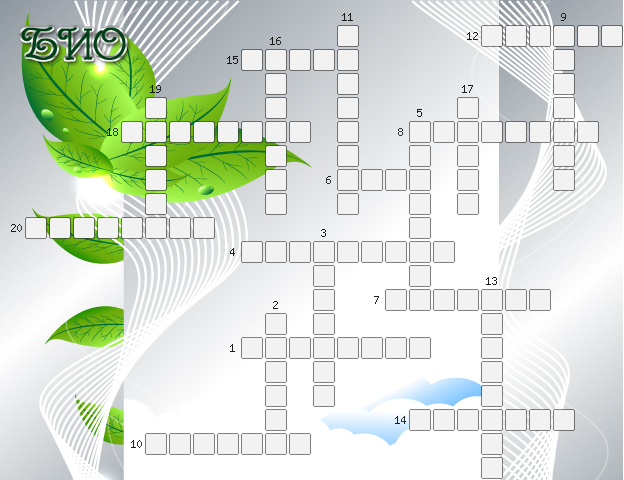 Вопросы:Ответы на кроссвордФ.И.О. участника __________________________________________________________Краткое наименование ОУ __________________________________________________Регион ___________________________________________________________________Таблица для ответов:1Фамилия имя участника  в дательном падеже2Класс3Краткое наименование образовательного учреждения4Адрес участника (край, область, город, село)5ФИО координатора (руководителя)6Должность координатора7e-mail  образовательного учреждения8e-mail  личный9Разрешаю использовать указанную мною электронную почту для рассылки информации о проектах ИМЦ.ДАпо горизонтали:по горизонтали:по вертикали:по вертикали:1Женский половой орган сумчатых грибов, состоящий из двух клеток.2отверстие в центре радужной оболочки глаза.4внутренняя полость трубчатой нервной системы хордовых животных3сильно преломляющие свет палочки, расположенные в эпителиальных клетках ресничных червей. При раздражении животного выбрасываются на поверхность тела и расплываются в слизь, выполняя, очевидно, защитную функцию.6нижняя, лишенная опахала, круглая в поперечном разрезе часть стержня пера птицы, погруженная в кожу.5основной элемент органов чувств насекомых. Состоит из чувствительной гиподермальной клетки, связанной с нервным центром.7маленькие одноклеточные органы, расположенные по бокам хвоста у некоторых нематод. Выполняют осязательные функции.9осязательные сосочки, расположенные по бокам пищевода у круглых червей.8способность является результатом так называемого процесса хемилюминесценции, происходящего путем окисления особого вещества люциферина под влиянием фермента люциферазы. Фактически зависит от бактерий, поселяющихся на данных животных. Имеет место также у ряда грибов.11совокупность организмов, обитающих в толще воды и неспособных противостоять переносу течением10особые приспособления, которыми у головоногих моллюсков свободный край мантии в двух местах как бы «пристегивается» к брюшной стороне туловища.13покровная пленка над группами спорангиев у папоротников.12органы размножения некоторых лишайников, представляющие собой простые или разветвленные выросты, содержащие водоросли и грибные гифы. Отламываясь и разрастаясь они могут образовать новые талломы.16от греческого слова ведущий двойной образ жизни.14наружные окрашенные слои плодовых тел грибов.17одна из личиночных стадий развития дигенетических сосальщиков.15период интенсивного питания у рыб и других животных, обычно после размножения.19общее название листа растений.18бактериальное удобрение, состоящее из культуры клубеньковых бактерий19общее название листа растений.20слияние половых клеток.19общее название листа растений.по горизонтали:по горизонтали:по вертикали:по вертикали:1243657981110131216141715191820